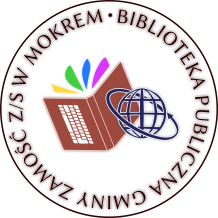 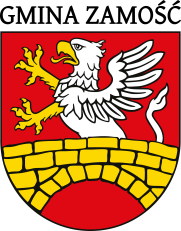 LISTA OSÓB NAGRODZONYCH W XVIII EDYCJI KONKURSU PLASTYCZNEGO„ANIOŁY, ANIOŁKI, ANIOŁECZKI”pod patronatem Wójta Gminy ZamośćNagrodzeni:SP W ŻDANOWIEGabriela Adamowicz Milena Madej Kornelia Omiotek  Lena Szpyra Gabriela Czerniak Emilia Gałan Alan Herbin Stanisław Łagoda Franciszek Sobczak Bartłomiej Sowa Amelia Adamska Julia Soboń Ernest Kwapisz Oskar Mołdoch Karol Pawłowski Sara Księżyk Piotr Pawluk Wiktor Waga Wiktor Świstowski Hanna Litwińczuk Szymon Wiśniewski Kinga Bielińska Filip Luchowski Lena Karabiowska Gabriela Sadło Igor Bodys Natalia Grechuta Emilia Helman Julian Madej Amelia Herbin Wiktoria Wiśniewska Anna Dybioch Lena Greszta Zuzanna Karabiowska Amelia Szewczuk Judyta Pawelczyk